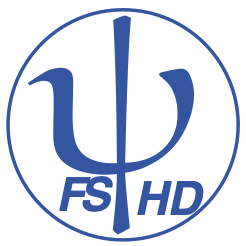 Protokoll zur ONLINE Fachschafts-Vollversammlungder Studienfachschaft Psychologieam 27.04.2020Sitzungsleitung:  FranziProtokoll: MarieAnwesend: Franzi, Johanna, Rieke, Gustav, Kathi, Ann-Kathrin, Kim, Carina, Joana, Elli, Marie, VivienGäste:  0Tagesordnung TOP 1 Begrüßung und Eröffnung der SitzungTOP 2 Feststellung der Anwesenden & Feststellung der BeschlussfähigkeitTOP 3 Annahme des Protokolls der letzten SitzungTOP 4 Festlegung der TagesordnungTOP 5 Arbeitskreis LehrgestaltungTOP 6 Digitalisierung von PraktikumsberichtenTOP 7 FUNTOP 8 PsychozeitungTOP 9 FUN-Veranstaltungen für die Studierendenschaft  TOP 10 StuRaTOP 11 MailsTOP 12 ModulbeauftragtentreffenTOP 13 PsychokinoTOP 14 Finanzen: Erstattung aus VS-BeiträgenTOP 15 Bestimmung der Sitzungsleitung für die nächste FS-VollversammlungTOP 1 Begrüßung und Eröffnung der SitzungDie Sitzungsleitung begrüßt alle Anwesenden und erklärt damit die heutige Sitzung der Fachschafts-Vollversammlung um 18:10 Uhr für eröffnet.TOP 2 Feststellung der Anwesenden & Feststellung der BeschlussfähigkeitDie Sitzungsleitung bittet alle Anwesenden reihum ihre Namen für das Protokoll zu nennen. Es sind 12 stimmberechtigte Vertreter der Studienfachschaft Psychologie und 0 Gäste ohne Stimmrecht anwesend.Damit ist die Mindestzahl von 8 stimmberechtigten Vertretern aus der Studienfachschaft Psychologie erfüllt und die Fachschafts-Vollversammlung ist gemäß der Satzung beschlussfähig.TOP 3 Annahme des Protokolls der letzten SitzungDie Sitzungsleitung fragt die Anwesenden, ob es Anträge oder Änderungsvorschläge an dem Protokoll der letzten Sitzung der Fachschafts-Vollversammlung vom 20.04.20. Das Protokoll wird angenommen mit 8 Annahmen und 4 Enthaltungen. TOP 4 Festlegung der TagesordnungDie Sitzungsleitung bittet alle Anwesenden um Beiträge zur Tagesordnung. Die folgenden Punkte werden auf die Tagesordnung genommen:Arbeitskreis LehrgestaltungDigitalisierung von PraktikumsberichtenFun PsychozeitungFUN-Veranstaltungen für die Studierendenschaft  StuRaMailsModulbeauftragtentreffen PsychokinoTOP 5 Arbeitskreis LehrgestaltungTOP 6 Digitalisierung von PraktikumsberichtenTOP 7 FUNTOP 8 PsychozeitungTOP 9 FUN-Veranstaltungen für die Studierendenschaft  TOP 10 StuRaTOP 11 MailsTOP 12 ModulbeauftragtentreffenTOP 13 PsychokinoTOP 14 Finanzen: Erstattung aus VS-Beiträgen[710.0237]: [kleines Dankeschön an Dr. Funke fürs Webinar] [12€] an [Franzi]Datum: 27.04.2020Erklärung: Joachim Funke hält ein Webinar für Studierende und wir möchten uns bei ihm mit einer kleinen Aufmerksamkeit für sein Engagement bedanken.Ergebnis: einstimmig beschlossenTOP 15 Bestimmung der Sitzungsleitung für die nächste FS-VollversammlungDa keine weiteren Tagesordnungspunkte vorliegen, erklärt die Sitzungsleitung die Fachschafts-Vollversammlung um 19:58 Uhr für beendet.Die nächste Fachschafts-Sitzung wird am 04.05.20 um 18 Uhr per Skype stattfinden.Protokoll: ?Sitzungsleitung: ? Putzen vor nächster Sitzung: AnliegenRekrutierung neuer Mitglieder/innen & Vorstellung von AK Rekrutierung neuer Mitglieder/innen & Vorstellung von AK AK gibt es seit letztem Jahr (nach Besprechung der Lehrevaluationsergebnisse im Fachrat)Bisherige Themen: Gestaltung einer Vorlage für Einträge im LSF für Dozierende (Rücksprache mit Daniel Holt, Sebastian Schmattke & Johannes Hofmeister), insgesamt AK als Anlaufstelle für unzufriedene Studierende / Zwischeninstanz zur Übermittlung konstruktiver Kritik an einer Veranstaltung Frage an Fachschaft: Verhältnis von AK zu FS?  alle Studis gehören zur aktiven FS, die sich für Belange von Studierenden einsetzen AK als Bindeglied zwischen Studierenden & FS bzw. anderen GremienAustausch von Dozierenden zu Themen der Lehre: Best Practice WSAK als Vertretung der Belange der Studierenden Frage an FS: Seminarevaluation als „Druckmittel“ für Dozierende nutzen? Seminarevaluation war eigentlich eher als interne Information für Studis gedacht, aber nach der Seminarevaluation über SoSci-Survey können wir die Ergebnisse einfacher an Dozierende veröffentlichenAK gibt es seit letztem Jahr (nach Besprechung der Lehrevaluationsergebnisse im Fachrat)Bisherige Themen: Gestaltung einer Vorlage für Einträge im LSF für Dozierende (Rücksprache mit Daniel Holt, Sebastian Schmattke & Johannes Hofmeister), insgesamt AK als Anlaufstelle für unzufriedene Studierende / Zwischeninstanz zur Übermittlung konstruktiver Kritik an einer Veranstaltung Frage an Fachschaft: Verhältnis von AK zu FS?  alle Studis gehören zur aktiven FS, die sich für Belange von Studierenden einsetzen AK als Bindeglied zwischen Studierenden & FS bzw. anderen GremienAustausch von Dozierenden zu Themen der Lehre: Best Practice WSAK als Vertretung der Belange der Studierenden Frage an FS: Seminarevaluation als „Druckmittel“ für Dozierende nutzen? Seminarevaluation war eigentlich eher als interne Information für Studis gedacht, aber nach der Seminarevaluation über SoSci-Survey können wir die Ergebnisse einfacher an Dozierende veröffentlichenAufgaben & ZuständigeRieke & Vivien -> neue Gesichter sind gerne gesehen :)Rieke sendet Mail zur Rekrutierung neuer Mitglieder an FS, Kim liest drüber AK & FS bleiben im AustauschAnliegenVerwendung von QSM-Mitteln der FS für HiWi-Stelle zur Digitalisierung von Praktikumsberichten?Verwendung von QSM-Mitteln der FS für HiWi-Stelle zur Digitalisierung von Praktikumsberichten?Idee: Praktikumsberichte digitalisieren, um sie anderen Studis zur Verfügung zu stellen & VPN-Zettel digitalisierenAusschreibung einer einmaligen HiWi-Stelle für Digitalisierung dieser Bereiche?Idee: Praktikumsberichte digitalisieren, um sie anderen Studis zur Verfügung zu stellen & VPN-Zettel digitalisierenAusschreibung einer einmaligen HiWi-Stelle für Digitalisierung dieser Bereiche?Aufgaben & ZuständigeJoana erkundigt sich bei ML nach realistischem Umfang einer StelleJoana & Franzi bekräftigen HiWi-Stelle in der QSM-Sitzung AnliegenFachschaftsinterner Kochabend am 04.05.2020 nach der SitzungVegetarisches/veganes Gericht aus einem speziellen Land wird gemeinsam per Skype gekocht -> per E-Mail bekommt man vorab Rätsel, um welches Land es geht, um die Einkaufsliste zu erhalten Bei Interesse zur Anmeldung bis Mittwoch E-Mailadresse in Slack AnliegenAktueller Stand Erste Rückmeldungen von Dozierenden sind eingetroffen :)Weitere Rubriken wurden verteilt, aber einige sind immer noch nicht vergeben -> bei Interesse weiterhin fleißig auf Slack kommentieren Wollen wir ein generelles Thema der gesamten Zeitung?Mögliche Themenvorschläge: Vielseitige Psychologie, Rückkehr zur Tradition,…Konsens: Corona eher nicht als übergreifendes ThemaUmfrage auf Slack mit möglichen Themen: bitte alle abstimmen!AnliegenMeinung zu geplanten Veranstaltungen?Meinung zu geplanten Veranstaltungen?Jeden zweiten Donnerstag PsychokinoJeden zweiten Donnerstag Webinar07.05. Webinar Funke (Thema glückliches Leben)Ideen Webinare: Trauma, Spieltheorie, queer-positive Psychologie, Psycholinguistik (?)Spieleabend (Discord?)Meditationskreis Video für Instagram ist in Arbeit (sehr nice Preview ist im Skype-Chat!)Konsens: coole Ideen, gute Vielfalt an Angeboten!Jeden zweiten Donnerstag PsychokinoJeden zweiten Donnerstag Webinar07.05. Webinar Funke (Thema glückliches Leben)Ideen Webinare: Trauma, Spieltheorie, queer-positive Psychologie, Psycholinguistik (?)Spieleabend (Discord?)Meditationskreis Video für Instagram ist in Arbeit (sehr nice Preview ist im Skype-Chat!)Konsens: coole Ideen, gute Vielfalt an Angeboten!Aufgaben & ZuständigeIdeen für weitere Webinar-Themen gerne an Franzi & Carina meldenKathi postet alles fleißig auf Instagram-> alleAnliegenAktuell kontroverse Diskussion im StuRa, ob er in Zukunft als Video-Konferenz durchgeführt wird  Meinung der FS?Aktuell kontroverse Diskussion im StuRa, ob er in Zukunft als Video-Konferenz durchgeführt wird  Meinung der FS?Aufgaben & ZuständigeAnliegenMailsMailsNachfragen (u.a. von Studierenden) nach Online-Schwarzem-Brett zur Bewerbung/Ausschreibung von externen Studien
 Konsens: wir richten keins ein Petition ans KuMi von Lehramtsstudierenden zum Thema Staatsexamen weiterleiten?  wahrscheinlich in PsychotreffMasterauswahltest fällt dieses Semester aus  Zulassungsordnung ist wie gehabt, nur ohne Möglichkeit Zusatzpunkte über den Test zu erhalten
 Kim fragt Hannah Neubauer, ob sie diese Info an alle Studis weiterleiten kann
 Johanna schreibt Stellungnahme von FS dazu Mitgliederversammlung PsyFako 23.05.  Fachschaftler/innen gesuchtTools für Online-Lehre vom StuRa vorgestellt  falls jemand solche Plattform benötigt gerne beim StuRa melden Nächste Woche Dienstag StuRa Fragesitzung mit Rektor  Fragen gesucht  Fragen gerne einreichen bis Sonntag Abend!Referat Internationale Studierende sammelt Ideen, wie man internationale Studierende unterstützen kann  wenn man Leute kennt, die Hilfe benötigen, kann man sie gerne weiterleiten  Info in Psychotreff Nachfragen (u.a. von Studierenden) nach Online-Schwarzem-Brett zur Bewerbung/Ausschreibung von externen Studien
 Konsens: wir richten keins ein Petition ans KuMi von Lehramtsstudierenden zum Thema Staatsexamen weiterleiten?  wahrscheinlich in PsychotreffMasterauswahltest fällt dieses Semester aus  Zulassungsordnung ist wie gehabt, nur ohne Möglichkeit Zusatzpunkte über den Test zu erhalten
 Kim fragt Hannah Neubauer, ob sie diese Info an alle Studis weiterleiten kann
 Johanna schreibt Stellungnahme von FS dazu Mitgliederversammlung PsyFako 23.05.  Fachschaftler/innen gesuchtTools für Online-Lehre vom StuRa vorgestellt  falls jemand solche Plattform benötigt gerne beim StuRa melden Nächste Woche Dienstag StuRa Fragesitzung mit Rektor  Fragen gesucht  Fragen gerne einreichen bis Sonntag Abend!Referat Internationale Studierende sammelt Ideen, wie man internationale Studierende unterstützen kann  wenn man Leute kennt, die Hilfe benötigen, kann man sie gerne weiterleiten  Info in Psychotreff Aufgaben & ZuständigeMailteam sucht neue Gesichter -> bei Interesse bitte melden :)Johanna schreibt Stellungnahme der FS zur Absage des MastertestsPsyFako Konferenzteilnehmende gesucht  Aki, Franzi & …Info über Referat Internationale Studierende in Psychotreff-> bitte alle auf Slack schauen & ggf. Stellungnahme zur Mastertestabsage ergänzenAnliegenModulbeauftragtentreffenModulbeauftragtentreffen13.5. 16-18 Uhr Modulbeauftragtentreffen auf heiCONFBesprechen zukünftiger Veranstaltungen, WünscheGerne Leute aus jüngeren Semestern13.5. 16-18 Uhr Modulbeauftragtentreffen auf heiCONFBesprechen zukünftiger Veranstaltungen, WünscheGerne Leute aus jüngeren SemesternAufgaben & ZuständigeBitte melden, wer Interesse hatAlleCarina fragt mal rumAnliegenPsychokinoPsychokinoDiese Woche Donnerstag 19:30 Uhr Psychokino Vortrag, danach Film auf YoutubeDiese Woche Donnerstag 19:30 Uhr Psychokino Vortrag, danach Film auf YoutubeAufgaben & Zuständige